Vadovaudamasis Lietuvos Respublikos vietos savivaldos įstatymo 29 straipsnio 8 dalies 2 punktu, Lietuvos Respublikos civilinio kodekso 4.84, 4.85 straipsniais ir 4.251 straipsnio 1 dalies 2 punktu, Bendrojo naudojimo objektų administratoriaus atrankos ir skyrimo tvarkos aprašo, patvirtinto Lietuvos Respublikos Vyriausybės 2013 m. birželio 20 d. nutarimu Nr. 567 ,,Dėl Bendrojo naudojimo objektų administratoriaus atrankos ir skyrimo tvarkos aprašo patvirtinimo“, 19, 20, 21 punktais, atsižvelgdamas į Kauno miesto savivaldybės administracijos direktoriaus 2015 m. vasario 13 d. įsakymą Nr. A-425 „Dėl UAB Mano Būstas Kaunas įrašymo į Asmenų, pretenduojančių teikti bendrojo naudojimo objektų administravimo paslaugas Kauno miesto savivaldybės teritorijoje, sąrašą“, Kauno miesto savivaldybės administracijos direktoriaus 2015 m. kovo 16 d. įsakymą Nr. A-753 „Dėl UAB Mano Būstas Kaunas įrašymo į Asmenų, pretenduojančių teikti bendrojo naudojimo objektų administravimo paslaugas Kauno miesto savivaldybės teritorijoje, sąrašą“, Kauno miesto savivaldybės administracijos direktoriaus 2020 m. sausio 16 d. įsakymą Nr. A-220 ,,Dėl įgaliojimų suteikimo Kauno miesto savivaldybės administracijos direktoriaus pavaduotojui Tadui Metelioniui“, UAB ,,Inservis“ 2020 m. liepos 9 d. raštą Nr. 01-312, Butų ir kitų patalpų savininkų A. Juozapavičiaus pr. 44B balsavimo raštu balsų skaičiavimo komisijos 2020 m. rugsėjo 28 d. posėdžio protokolą Nr. 53-4-543:1. S k i r i u  penkeriems metams UAB Mano Būstas Kaunas (buveinė Žiburio g. 10-2, 63235 Alytus, įmonės kodas 305174520, duomenys kaupiami ir saugomi Juridinių asmenų registre, PVM mokėtojo kodas LT100012423619) daugiabučio namo A. Juozapavičiaus pr. 44B (namo naudingasis plotas – 407,35 kv. m, gyvenamosios paskirties patalpų skaičius – 11) bendrojo naudojimo objektų administratore (toliau – administratorius).2. N u s t a t a u,  kad:2.1. daugiabučio namo A. Juozapavičiaus pr. 44B bendrojo naudojimo objektų administravimo tarifas – 0,0521 Eur už 1 kv. m (su PVM);2.2. administratoriaus įgaliojimai pasibaigia suėjus 1 punkte nurodytam terminui arba Lietuvos Respublikos civilinio kodekso 4.84 straipsnio 10 dalyje nustatytais atvejais.3. P r i p a ž į s t u netekusiu galios Kauno miesto savivaldybės administracijos direktoriaus 2020 m. liepos 2 d. įsakymą Nr. A-2349 ,,Dėl daugiabučio namo A. Juozapavičiaus pr. 44B bendrojo naudojimo objektų administratoriaus skyrimo“. 4. Šis įsakymas per vieną mėnesį nuo jo paskelbimo arba įteikimo dienos gali būti skundžiamas Kauno apylinkės teismo Kauno rūmams (Laisvės al. 103, Kaunas) Lietuvos Respublikos civilinio proceso kodekso nustatyta tvarka.Elektroninio dokumento nuorašas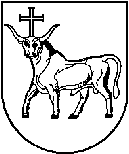 KAUNO MIESTO SAVIVALDYBĖS ADMINISTRACIJOS DIREKTORIUSKAUNO MIESTO SAVIVALDYBĖS ADMINISTRACIJOS DIREKTORIUSKAUNO MIESTO SAVIVALDYBĖS ADMINISTRACIJOS DIREKTORIUSĮSAKYMASĮSAKYMASĮSAKYMASDĖL DAUGIABUČIO NAMO A. JUOZAPAVIČIAUS PR. 44B BENDROJO NAUDOJIMO OBJEKTŲ ADMINISTRATORIAUS SKYRIMO     DĖL DAUGIABUČIO NAMO A. JUOZAPAVIČIAUS PR. 44B BENDROJO NAUDOJIMO OBJEKTŲ ADMINISTRATORIAUS SKYRIMO     DĖL DAUGIABUČIO NAMO A. JUOZAPAVIČIAUS PR. 44B BENDROJO NAUDOJIMO OBJEKTŲ ADMINISTRATORIAUS SKYRIMO     2020 m. spalio 5 d.  Nr. A-31572020 m. spalio 5 d.  Nr. A-31572020 m. spalio 5 d.  Nr. A-3157KaunasKaunasKaunasAdministracijos direktoriaus pavaduotojas, 
įgaliotas administracijos direktoriausTadas Metelionis